Eingang: Unternehmensprofil 	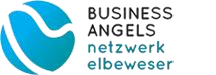 Kurzdarstellung des Unternehmens/Vorhabens Dieses Profil darf an andere Business Angel Netzwerke weitergegeben werden. Dieses Profil darf an BANEW Kooperationspartner weitergegeben werden. Disclaimer:  BANEW das Business Angel Netzwerk e.V. haftet nicht für die Richtigkeit der Inhalte der Unternehmensprofile. Für die Inhalte sind die jeweiligen Unternehmen verantwortlich.  EBIT = Ertrag vor Zinsen und Steuern  |  (IST) = Festgestellte Werte | (p) = planned / geplante Werte Eingang: Unternehmensprofil                                                    Kurzdarstellung des Unternehmens/Vorhabens Dieses Profil darf an andere Business Angel Netzwerke weitergegeben werden. Dieses Profil darf an BANEW Kooperationspartner weitergegeben werden. Disclaimer:  BANEW das Business Angel Netzwerk e.V. haftet nicht für die Richtigkeit der Inhalte der Unternehmensprofile. Für die Inhalte sind die jeweiligen Unternehmen verantwortlich.  EBIT = Ertrag vor Zinsen und Steuern  |  (IST) = Festgestellte Werte | (p) = planned / geplante Werte                                   	 Unternehmen (Name, Rechtsform und Sitz):Unternehmen (Name, Rechtsform und Sitz):Unternehmen (Name, Rechtsform und Sitz):Gründungsdatum (oder i.Gr.): Gründungsdatum (oder i.Gr.): Gründungsdatum (oder i.Gr.): Gründungsdatum (oder i.Gr.): Vollständige Anschrift: Vollständige Anschrift: Vollständige Anschrift: Kontaktperson(en): Kontaktperson(en): Kontaktperson(en): Kontaktperson(en): Tel: Fax: Tel: Fax: Tel: Fax: E-Mail:Internet:E-Mail:Internet:E-Mail:Internet:E-Mail:Internet:Anzahl Mitarbeiter aktuell: Anzahl Mitarbeiter aktuell: Anzahl Mitarbeiter aktuell: Höhe des Stammkapitals: Höhe des Stammkapitals: Höhe des Stammkapitals: Höhe des Stammkapitals: Name(n) der Gesellschafter: 1. 2. Name(n) der Gesellschafter: 1. 2. Name(n) der Gesellschafter: 1. 2. Anteile an der Gesellschaft: Anteile an der Gesellschaft: Anteile an der Gesellschaft: Anteile an der Gesellschaft: Produkt / Dienstleistung und Reifegrad: Produkt / Dienstleistung und Reifegrad: Produkt / Dienstleistung und Reifegrad: Produkt / Dienstleistung und Reifegrad: Produkt / Dienstleistung und Reifegrad: Produkt / Dienstleistung und Reifegrad: Produkt / Dienstleistung und Reifegrad: Marktinformationen / Vorhandene Kunden – Zielkunden: Marktinformationen / Vorhandene Kunden – Zielkunden: Marktinformationen / Vorhandene Kunden – Zielkunden: Marktinformationen / Vorhandene Kunden – Zielkunden: Marktinformationen / Vorhandene Kunden – Zielkunden: Marktinformationen / Vorhandene Kunden – Zielkunden: Marktinformationen / Vorhandene Kunden – Zielkunden: Wettbewerbssituation (heute / morgen): Wettbewerbssituation (heute / morgen): Wettbewerbssituation (heute / morgen): Wettbewerbssituation (heute / morgen): Wettbewerbssituation (heute / morgen): Wettbewerbssituation (heute / morgen): Wettbewerbssituation (heute / morgen): Marktzugang / Marketing- und Vertriebskonzept: Marktzugang / Marketing- und Vertriebskonzept: Marktzugang / Marketing- und Vertriebskonzept: Marktzugang / Marketing- und Vertriebskonzept: Marktzugang / Marketing- und Vertriebskonzept: Marktzugang / Marketing- und Vertriebskonzept: Marktzugang / Marketing- und Vertriebskonzept: Weitere Informationen zum Umfeld (Partner, Patente / Markenanmeldungen etc.): Weitere Informationen zum Umfeld (Partner, Patente / Markenanmeldungen etc.): Weitere Informationen zum Umfeld (Partner, Patente / Markenanmeldungen etc.): Weitere Informationen zum Umfeld (Partner, Patente / Markenanmeldungen etc.): Weitere Informationen zum Umfeld (Partner, Patente / Markenanmeldungen etc.): Weitere Informationen zum Umfeld (Partner, Patente / Markenanmeldungen etc.): Weitere Informationen zum Umfeld (Partner, Patente / Markenanmeldungen etc.): Management / Team (Kurzporträts): Management / Team (Kurzporträts): Management / Team (Kurzporträts): Management / Team (Kurzporträts): Management / Team (Kurzporträts): Management / Team (Kurzporträts): Management / Team (Kurzporträts): Kapitalbedarf und Verwendung / Art der gewünschten Beteiligung: Kapitalbedarf und Verwendung / Art der gewünschten Beteiligung: Finanzdaten: 2018 (IST) 2019 (p) 2019 (p) 2020 (p) 2021 (p) 2022 (p) Umsatz EBIT Liquidität Mitarbeiter Sonstige Informationen: Sonstige Informationen: Sonstige Informationen: Sonstige Informationen: Sonstige Informationen: Sonstige Informationen: Sonstige Informationen: 